Муниципальное бюджетное общеобразовательное учреждение городского округа «Город Архангельск» «Средняя школа № 2 имени В.Ф. Филиппова»(МБОУ СШ № 2)Отчет о результатах самообследованияобразовательной организацииза 2022 годг. Архангельск2023СодержаниеАналитическая часть ………………………………………………………………………..3Общие сведения об образовательной организации………………………………………..3Система управления………………………………………………………………………….3Анализ показателей деятельности ………………………………………………………….52.1. Состояние и качество образовательного процесса в соответствии с ФГОС НОО, ФГОС ООО………………………………………………………………………………………..52.2. Организация учебного процесса……………………………………………………………62.3. Анализ образовательной деятельности…………………………………………………….92.3.1. Итоги успеваемости по результатам промежуточной аттестации……………………..92.3.2. Анализ государственной итоговой аттестации учащихся в 2022 году………………...92.3.3. Информация об участии учащихся в олимпиадах, смотрах, конкурсах……………...122.4. Внутренняя система оценки качества образования……………………………………....122.5. Качество кадрового состава………………………………………………………………..132.6. Основные направления воспитательной деятельности…………………………………..132.7. Материально-техническая база…………………………………………………………….17Показатели деятельности общеобразовательной организации, подлежащей самообследованию………………………………………………………………………………18Аналитическая частьОбщие сведения об образовательной организацииПолное наименование: муниципальное бюджетное общеобразовательное учреждение городского округа «Город Архангельск» «Средняя школа № 2 имени В.Ф.Филиппова»Сокращенное наименование: МБОУ СШ № 2Место нахождения - 163072 г. Архангельск пр. Советских космонавтов, д.188, к.1Телефон/факс (81838) 624-79-15Адрес электронной почты: 2arhschool@rambler.ruСайт образовательной организации: http://arhschool2.ru/Учредитель: Администрация городского округа «Город Архангельск»Функции и полномочия учредителя осуществляет: департамент образования Администрации городского округа «Город Архангельск»Место нахождения: 163000, Архангельск, пл. Ленина, д.5Год основания: 1963Свидетельство о государственной аккредитации № 3653 от 09.11.2015 (действует до 14.01.2026)Лицензия на осуществление образовательной деятельности № 5932 от 04.09.2015 Целью деятельности МБОУ СШ № 2 (далее – Школа) является осуществление образовательной деятельности по образовательным программам начального общего, основного общего, среднего общего образования.Предметом деятельности является предоставление общедоступного и бесплатного начального общего, основного общего, среднего общего образования.Основным видом деятельности Школы является реализация общеобразовательных программ начального общего, основного общего и среднего общего образования. В пятых – девятых классах осуществляется обучение по адаптированным общеобразовательным программам для детей с задержкой психического развития. Также Школа реализует образовательные программы дополнительного образования детей естественно-научной, художественной, физкультурно-спортивной, социально-педагогической направленности.Школа расположена в Октябрьском территориальном округе города Архангельска. Большинство семей, обучающихся в общеобразовательных классах, проживают − рядом со Школой, обучающихся в коррекционных классах – на всей территории г. Архангельск.Система управленияУправление осуществляется на принципах единоначалия и коллегиальности.Органы управления, действующие в ШколеДля осуществления учебно-методической работы в	Школе созданы методические объединения:−	учителей иностранных языков;–        учителей предметов естественно-научного цикла;−	учителей начальных классов;−	учителей математики и информатики;учителей предметов гуманитарного цикла–        классных руководителей.Анализ показателей деятельности 2.1. Состояние и качество образовательного процесса в соответствиис ФГОС НОО, ФГОС ООО, ФГОС СООДля достижения целей образования в школе реализуется системно-деятельностный подход в обучении и воспитании. Единая методическая тема работы педагогического коллектива на период с 01.09.2022 «Реализация ФГОС нового поколения. Повышение качества образовательных результатов в рамках ГИА» Приоритетные направления:1.Внедрение современных педагогических, информационно-коммуникативных и здоровьесберегающих технологий в образовательный процесс школы.2. Создание условий для творческого самовыражения, раскрытия профессионального потенциала педагогов, повышения их профессиональных компетенций.3. Создание для учащихся образовательной среды, в которой они могли бы самоопределяться, самореализовываться и самовыражаться.4. Реализация нацпроекта «Образование» (по отдельному плану).Задачи стратегического развития образования в МБОУ СШ № 2, которые решались в 2022 году: 1. Совершенствование организации учебного процесса:- формирование содержания новых образовательных программ и модулей на уровне НОО в 1-2 классах и ООО в 5-6 классах.2. Реализация адаптированных общеобразовательных программ. 3. Внедрение информационных технологий в образовательный процесс:- использование возможностей сети Интернет в обучении различным учебным дисциплинам.- внедрение образовательной платформы educon.- работа с банком заданий по функциональной грамотности.4. Деятельность по научно-методическому и информационно-методическому сопровождению педагогов, реализующих основную образовательную программу основного общего образования.5. Методическое сопровождение освоения педагогами технологии системно-деятельностного обучения и других современных педагогических технологий и методик (метод проектов, метод «портфолио», информационные технологии и др.), дистанционного обучения.6. Внедрение в внутришкольный контроль исследований по функциональной грамотности по всем направлениям.6. Организация прохождения курсовой подготовки учителей в соответствии с требованиями обновленного ФГОС НОО и ООО.7. Совершенствование деятельности школьных объединений дополнительного образования.8. Развитие ученического самоуправления.9. Развитие системы наставничества.10. Гражданско-патриотическое, правовое воспитание школьников. Управление школой осуществляется в соответствии с Законом Российской Федерации «Об образовании в Российской Федерации» от 12 декабря 2012 года № 273, Уставом МБОУ СШ № 2, основываясь на следующих принципах: демократичности, открытости, единства единоначалия и коллегиальности, объективности и полноте используемой информации, приоритета общечеловеческих ценностей, охраны жизни и здоровья человека, свободного развития личности. Управленческие действия, предпринимаемые в школе, осуществляются на основе прогнозирования общих линий развития и направлены на повышение качества предоставляемых образовательных услуг. В МБОУ СШ № 2 создана система управления качеством образования, главная цель которой – отслеживание динамики качества образовательных услуг и эффективности управления качеством образования. Администрацией школы успешно выделены следующие механизмы управления качеством образования:	 - административный: обеспечение нормативно-правового регулирования деятельности образовательной организации;	- организационно-управленческий: выбор оптимального стиля управления организацией, образовательным процессом и его компонентами;	- ресурсный: укрепление и обновление материально-технической базы как условие повышения качества образовательного процесса и его результатов;	- социально-педагогический: создание условий, способствующих удовлетворенности родителей качеством образовательных услуг;	- психолого-педагогический: сопровождение участников образовательного процесса, создание благоприятного эмоционально-психологического климата в школе;	- мониторинговый: сбор, обработка, хранение и распространение информации об образовательной системе и отдельных ее элементах, которая позволяет судить о состоянии объекта и обеспечить прогноз его развития.2.2. Организация учебного процессаНачальное общее образование реализуется по программам «Школа России» образовательные программы 5-9 классов – общеобразовательные, 10-11 – универсальный профиль, для СКК -адаптированные. 5Б, 6А, 7Б, 9А – кадетские классы.Реализация обновленного федерального государственного стандарта начального общего образования (ФГОС НОО) – 1-2 классы.Реализация федерального государственного стандарта начального общего образования (ФГОС НОО) – 3-4 классы.Реализация обновленного федерального государственного стандарта основного общего образования (ФГОС ООО) – 5-6 классы.Реализация федерального государственного стандарта основного общего образования (ФГОС ООО) – 7-9 классы.Реализация федерального государственного стандарта среднего общего образования (ФГОС СОО) – 10-11 классы. Режим работы: 5 дневная учебная неделя. Все учащиеся обучаются в 1 смену.  В школе функционирует группа продлённого дня – 1-е классы (25 чел.), функционирует логопедический пункт (26 чел.). Информация о комплектовании МБОУ СШ № 2 на 2022-2023 учебный год(по состоянию на 01.09.2022)Информация о комплектовании 1-х классов на 01.09.2022МБОУ СШ № 2Учителями начальных классов регулярно ведётся диагностика учебных достижений учащихся. Анализ даёт возможность получить объективную и конкретную информацию об уровне усвоения каждым школьником программного материала:- выявить и измерить уровень успешности обучения по предметам каждого ученика класса;- определить уровень усвоения отдельных тем из изученного курса;- выявить затруднения учащихся и пробелы в их подготовке.В период адаптации в 1-х классах проводятся обследования учителем-логопедом, педагогом-психологом, педагогическая диагностика учителями 1-х классов. Результаты первичной диагностики учащихся 1-х классов обсуждаются на психолого-педагогическом консилиуме, дают возможность выявить «группу риска». Затем углубленное психологическое исследование обучающихся «группы риска» позволяет своевременно выявить причины неуспеваемости, определить факторы, влияющие на развитие каждого конкретного ученика, спланировать образовательный маршрут. Во 2-4-х классах проводятся входные, текущие и итоговые диагностики, дающие возможность учителю отследить динамику развития и обучения учащихся, позволяющие определить готовность учеников к переходу на следующий уровень обучения, выделяющие «группу риска», требующую внимания педагогов в 3-5-х классах, определяющие интеллектуальный потенциал. Учителями выпускных четвертых классов по результатам промежуточной аттестации делаются выводы по овладению знаниями, умениями и практическими навыками.2.3. Анализ образовательной деятельности2.3.1. Итоги успеваемости учащихся по результатам промежуточной аттестации Наблюдается понижение показателя уровня обучения на 0,8%, но повышение уровня качества обученности на 4% в сравнении с 1 полугодием 2021 года и 1 полугодием 2022 года.2.3.2. Анализ государственной итоговой аттестации учащихся в 2022 годуГосударственная итоговая аттестация по образовательным программам основного общего образования в форме ОГЭРУССКИЙ ЯЗЫК (ОГЭ)МАТЕМАТИКА (ОГЭ)ИНФОРМАТИКА (ОГЭ)ГЕОГРАФИЯ (ОГЭ)ОБЩЕСТВОЗНАНИЕ (ОГЭ)БИОЛОГИЯ (ОГЭ)ХИМИЯ (ОГЭ)ФИЗИКА (ОГЭ)АНГЛИЙСКИЙ ЯЗЫК (ОГЭ)ЛИТЕРАТУРАГосударственная итоговая аттестация по образовательным программам среднего общего образования в форме ЕГЭДо государственной итоговой аттестации за уровень среднего общего образования допущены все 24 выпускника 11А класса. Согласно статье 59 Федерального закона «Об образовании в Российской Федерации» № 273-ФЗ от 29.12.2012 государственная итоговая аттестация обучающихся, освоивших образовательные программы среднего общего образования, проводится в форме единого государственного экзамена. Количество экзаменов по выбору определялось выпускниками самостоятельно. 07.12.2022 учащимися 11А класса было успешно написано итоговое сочинение, оценку «не зачет» получил один учащийся – Дрочнев Михаил. В 2022 году ЕГЭ по математике на базовом или профильном уровнях было обязательным предметом.Русский язык2.3.3. Информация об участии учащихся в олимпиадах, смотрах, конкурсахУчащиеся МБОУ СШ № 2 принимают активное участие в олимпиадах муниципального, регионального, федерального уровней.За 2022 год приняли участие в МЭВсОШ 15 человек. Информация о победителях и призерах олимпиад представлена в таблице.2.4. Внутренняя система оценки качества образованияСтруктура модели оценки качества образовательных результатов учащихся:Координационный совет: директор, заместитель директора (по УВР), учителя, имеющие высшую квалификационную категорию.Мониторинговая служба: заместитель директора (по УВР), руководители методических объединений учителей – предметников.Служба внутришкольного контроля: заместитель директора (по УВР), руководители методических объединений учителей – предметников.Служба по подготовке учащихся к внешней итоговой аттестации: учителя – предметники, психолог, классные руководители, представители от родителей.Служба поддержки и оказания помощи учащимся, имеющим пониженный и низкий уровни достижений образовательных результатов: учителя - предметники, психолог, классные руководители. Служба инновационных идей: учителя – предметники, учителя, занимающиеся проектной и исследовательской деятельностью с учащимися. Между субъектами организационной структуры распределены полномочия и ответственность за выполнение управленческих функций и существуют регулярно воспроизводимые связи и отношения. Структура предполагает способ разделения управляющей системы на части и одновременно ее интеграцию в целое. 2.5. Качество кадрового составаУчебно-воспитательный процесс в школе осуществляют 42 педагогических работника, в том числе 1 педагог-психолог, 1 социальный педагог, 1 учитель-логопед, 1 учитель-дефектолог.Количественный состав педагогов по стажу педагогической работы Количественный состав педагогов по уровню образования: высшее образование –    34 педагогических работника; среднее специальное образование – 8 педагогических работника.Кадровый состав по уровню квалификации на 1 сентября 2022-2023 учебного годаИз таблицы видно, что квалификационную категорию имеют 50 % педагогического коллектива. Педагогические работники регулярно проходят курсовую подготовку в необходимом размере. Награждены нагрудным знаком «Почётный работник общего образования РФ» - 2 человека; знаком «Отличник народного просвещения» - 1 человек.	Педагоги со стажем работы от 25 лет и более – 22%. Эти учителя обладают большим опытом педагогической работы, который является бесценным достоянием коллектива. Именно на них возлагаются надежды по становлению молодых специалистов. В школе организована система наставничества, приносящая пользу молодым педагогам.  Ежегодно проводится День открытых дверей для родителей будущих первоклассников, методические предметные недели. 2.6. Основные направления воспитательной деятельностиЦель воспитательной работы школы – создание условий для личностного развития обучающихся, самоопределения и социализации обучающихся на основе социокультурных, духовно-нравственных ценностей и принятых в российском обществе правил и норм поведения в интересах человека, семьи, общества и государства, формирование у обучающихся чувства патриотизма, гражданственности, уважения к памяти защитников Отечества и подвигам Героев Отечества, закону и правопорядку, человеку труда и старшему поколению, взаимного уважения, бережного отношения к культурному наследию и традициям многонационального народа Российской Федерации, природе и окружающей среде. Реализация цели проводилась по направлениям (модулям программы воспитания) и выполнению календарного плана воспитательной работы МБОУ СШ № 2 на 2022-2023 учебный год. Инвариантные модулиМодуль «Классное руководство и наставничество»С целью создания условий для разнообразия форм взаимодействия и сотрудничества школы и родителей, повышения ответственности родителей за процесс воспитания своих детей, заинтересованности их в положительном результате образовательного процесса, содействии повышению авторитета родителей в семье, в школе налажено сотрудничество с родителями учащихся.2)  Модуль «Школьный урок»Реализация школьными педагогами воспитательного потенциала урока предполагает установление доверительных отношений между учителем и его учениками, побуждение школьников соблюдать на уроке общепринятые нормы поведения, привлечение внимания школьников к ценностному аспекту изучаемых на уроках явлений, использование воспитательных возможностей содержания учебного предмета через демонстрацию детям примеров ответственного, гражданского поведения, и др.3)  Модуль «Курсы внеурочной деятельности и дополнительного образования»Реализация воспитательного потенциала внеурочной деятельности в целях обеспечения индивидуальных потребностей, обучающихся осуществляется в рамках выбранных ими курсов, занятий. В школе за 2022 год были реализованы программы дополнительного образования по четырем направлениям: социально-гуманитарное, художественное, физкультурно-спортивное и естественно-научное.Реализация воспитательного потенциала курсов внеурочной деятельности происходит в рамках выбранных школьниками ее видов.4)  Модуль «Работа с родителями»С целью создания условий для разнообразия форм взаимодействия и сотрудничества школы и родителей, повышения ответственности родителей за процесс воспитания своих детей, заинтересованности их в положительном результате образовательного процесса, содействии повышению авторитета родителей в семье, в школе налажено сотрудничество с родителями учащихся.5) Модуль «Самоуправление»Поддержка детского самоуправления в школе помогает педагогам воспитывать в детях инициативность, самостоятельность, ответственность, трудолюбие, чувство собственного достоинства, а школьникам – предоставляет широкие возможности для самовыражения и самореализации. Детское самоуправление в школе осуществляется следующим образом: через деятельность выборного Совета старост, в состав которого входят представители с 5 по 11 класс, Совета старшеклассников, куда входят представители 8 – 11 классов, через работу постоянно действующего школьного актива, инициирующего и организующего проведение личностно значимых для школьников событий и ключевых дел (соревнований, конкурсов, фестивалей, акций, флешмобов и т.п.) и, через деятельность созданной из наиболее авторитетных старшеклассников и курируемой социальным педагогом школьной службы медиации по урегулированию конфликтных ситуаций в школе. 6) Модуль «Профориентация»С целью оказания профориентационной поддержки учащимся в процессе выбора профиля обучения и сферы будущей профессиональной деятельности, выработки у школьников сознательного отношения к труду, профессиональному самоопределению в условиях свободы выбора сферы деятельности в соответствии со своими возможностями, способностями и с учетом требований рынка труда, в школе активно проводятся мероприятия по данному направлению.Вариативные модули1) Модуль «Ключевые дела МБОУ СШ № 2»Ключевые дела – это комплекс главных традиционных общешкольных дел, в которых принимает участие большая часть школьников и которые обязательно планируются, готовятся, проводятся и анализируются совестно педагогами и детьми. В школе используются следующие формы работы:социальные проекты;участие во всероссийских проектах акциях, посвященных значимым отечественным и международным события – Всероссийский субботник, Уроки мужества, Час Земли, Бессмертный полк, «Всероссийский урок Арктики, «Чистый дом» и др.;проводимые и организуемые совместно с семьями учащихся спортивные состязания, праздники, которые открывают возможности для творческой самореализации школьников и включают их в деятельную заботу об окружающих; ежегодно проводимые творческие (театрализованные, музыкальные, литературные и т.п.) дела, связанные со значимыми для детей и педагогов знаменательными датами и в которых участвуют все классы школы;торжественные ритуалы посвящения, связанные с переходом учащихся на следующую ступень образования, символизирующие приобретение ими новых социальных статусов в школе и развивающие школьную идентичность детей;церемонии награждения (по итогам года) школьников и педагогов за активное участие в жизни школы, защиту чести школы в конкурсах, соревнованиях, олимпиадах, значительный вклад в развитие школы. 2)  Модуль «Детские общественные объединения»Действующие на базе школы детские общественное объединение – это добровольные, самоуправляемые, некоммерческие формирования, созданные по инициативе детей и взрослых, объединившихся на основе общности интересов для реализации общих целей, указанных в уставе общественного объединения.3) Модуль «Школьные и социальные медиа»Цель школьных медиа – развитие коммуникативной культуры школьников, формирование навыков общения и сотрудничества, поддержка творческой самореализации учащихся. Воспитательный потенциал школьных медиа реализуется в рамках следующих видов и форм деятельности:–	школьная газета; –	школьная интернет-группа МБОУ СШ № 2.4)  Модуль «Экскурсии, экспедиции, походы»Экскурсии, экспедиции, походы помогают школьнику расширить свой кругозор, получить новые знания об окружающей его социальной, культурной, природной среде, научиться уважительно и бережно относиться к ней, приобрести важный опыт социально одобряемого поведения в различных внешкольных ситуациях В рамках данного модуля школьники ходят на экскурсии в музей школы, музеи города Архангельска, классные походы.5) Модуль «Организация предметно-эстетической среды»Окружающая ребенка предметно-эстетическая среда школы, при условии ее грамотной организации, обогащает внутренний мир ученика, способствует формированию у него чувства вкуса и стиля, создает атмосферу психологического комфорта, поднимает настроение, предупреждает стрессовые ситуации, способствует позитивному восприятию ребенком школы. Предметно-пространственная среда строится как максимально доступная для обучающихся с особыми образовательными потребностями.Модули, вносимые школой1) Модуль  «Волонтерство»Волонтерство – это участие школьников в общественно-полезных делах, деятельности на благо конкретных людей и социального окружения в целом. Волонтерство может быть событийным и повседневным. Событийное волонтерство предполагает участие школьников в проведении разовых акций, которые часто носят масштабный характер, проводятся на уровне района, города, страны. Повседневное волонтерство предполагает постоянную деятельность школьников, направленную на благо конкретных людей и социального окружения в целом. В МБОУ СШ № 2 создан волонтерский отряд «Доброе сердце». 2) Модуль «Профилактика социально-негативных явлений»Профилактическая работа – это комплекс мероприятий по оказанию социально-психологической и педагогической помощи учащимся с отклонениями в поведении, профилактике употребления психоактивных веществ. Профилактическую работу в образовательной организации осуществляют классный руководитель, учителя, педагог-психолог, социальный педагог, заместитель директора по воспитательной/ по учебно-воспитательной работе/по охране здоровья, приглашенные специалисты.3) Модуль «Социальное партнёрство»Реализация воспитательного потенциала социального партнёрства предусматривается в:–участие представителей организаций-партнёров (Росгвардия, МАУ ДО «Центр «Архангел») в делах школы;–	проведение открытых дискуссионных площадок (детских, педагогических, родительских) с представителями организаций-партнёров (Росгвардия, МАУ ДО «Центр «Архангел») для обсуждений актуальных проблем, касающихся жизни общеобразовательной организации, муниципального образования, региона, страны; –	реализация социальных проектов, совместно разрабатываемых обучающимися, педагогами с организациями-партнёрами (Росгвардия, МАУ ДО «Центр «Архангел»).Охват учащихся, занимающихся в кружках и секцияхКоличество направлений дополнительного образования дает возможность каждому учащемуся выбрать интересующие его занятия.По-прежнему в школе сохраняется сложная ситуация с количеством детей, состоящих на различных видах учета.С 2020 года в школе оказывается услуга по трудоустройству несовершеннолетних граждан. В 2022 году 6 учащихся, состоявших на учете в ПДН и/или КДН и ЗП, детей из малоимущих семей, находящихся в трудной жизненной ситуации, были временно трудоустроены в должности подсобного рабочего в свободное от учебы время. Выводы: Положительным в работе школы являются следующие моменты:система работы с детьми, проявляющими способности (участие детей в конкурсах международного, Федерального, регионального, муниципального уровнях); соблюдение прав и свобод участников образовательного процесса;организация трудового воспитания и профессионального просвещения;работа по внеурочной деятельности;методическая работа по вопросам воспитания; поддержка классных руководителей в проектировании и реализации системы профессиональной деятельности в условиях модернизации образования; организация школьного самоуправления. Уменьшилось количество детей, состоящих на различных профилактических учетах.Вместе с тем анализ внутренних факторов позволяет выявить недостатки в работе:не все дети заняты дополнительным образованием (посещение спортивных секций, кружков по интересам).Планомерная реализация поставленных задач позволит организовать в школе интересную и событийно насыщенную жизнь детей и педагогов, что станет эффективным способом профилактики асоциального поведения школьников.2.7. Материально-техническая базаОбщая площадь здания – 3875 кв. м.Общая площадь территории – 9173 кв. м.Количество учебных кабинетов – 34, в том числе, специализированных кабинетов – 3 (педагог-психолог, учитель-логопед, социальный педагог).Количество компьютеров, используемых в учебных целях – 92.Количество интерактивных досок – 14.Количество мультимедийных проекторов – 13.По состоянию на 31.12.2022:-  общая площадь помещений, в которых осуществляется образовательная деятельность, в расчете на одного учащегося – 3,7 кв. м.- количество компьютеров в расчете на одного учащегося - 0,17 шт.количество учебной литературы, в расчете на одного учащегося – 31 шт. (учебники – 16134 шт., учебные пособия – 134 шт., справочный материал – 174 шт., художественная литература – 5062 шт., аудиовизуальные документы – 0 шт., документы на микроформах – 0 шт., электронные документы – 85 шт., общее количество единиц -21589 шт.).По результатам самообследования сделаны следующие выводы:Успеваемость и качество обученности на уровне начального общего образования сохраняется, на уровнях основного и среднего общего образования повысилась.Школа укомплектована техническими, методическими средствами, обеспечивающими организацию ведения образовательной и воспитательной деятельности.Кадровый состав школы систематически повышает свою квалификацию, посещая курсовые мероприятия и семинары, что позволяет организовать занятия с учащимися на высоком уровне, удовлетворить образовательные потребности учащихся и родителей (законных представителей).Перспективы деятельности школы: - дальнейшее развитие технической и методической базы школы;- переход на ФГОС третьего поколения; - совершенствование взаимодействия с вузами, средними специальными образовательными учреждениями города в целях удовлетворения образовательных потребностей учащихся и педагогов;- совершенствование системы внутренней оценки качества образования; - внедрение инноваций, связанных с информатизацией образовательного процесса;- расширение сети социальных партнеров;- привлечение родительской общественности в вопросы управления школой;- увеличение количества учащихся, участвующих в олимпиадах и конкурсах различного уровня;- мотивация педагогических работников на участие в методических конкурсах различных уровней.ПОКАЗАТЕЛИДЕЯТЕЛЬНОСТИ ОБЩЕОБРАЗОВАТЕЛЬНОЙ ОРГАНИЗАЦИИ,ПОДЛЕЖАЩЕЙ САМООБСЛЕДОВАНИЮМБОУ СШ № 2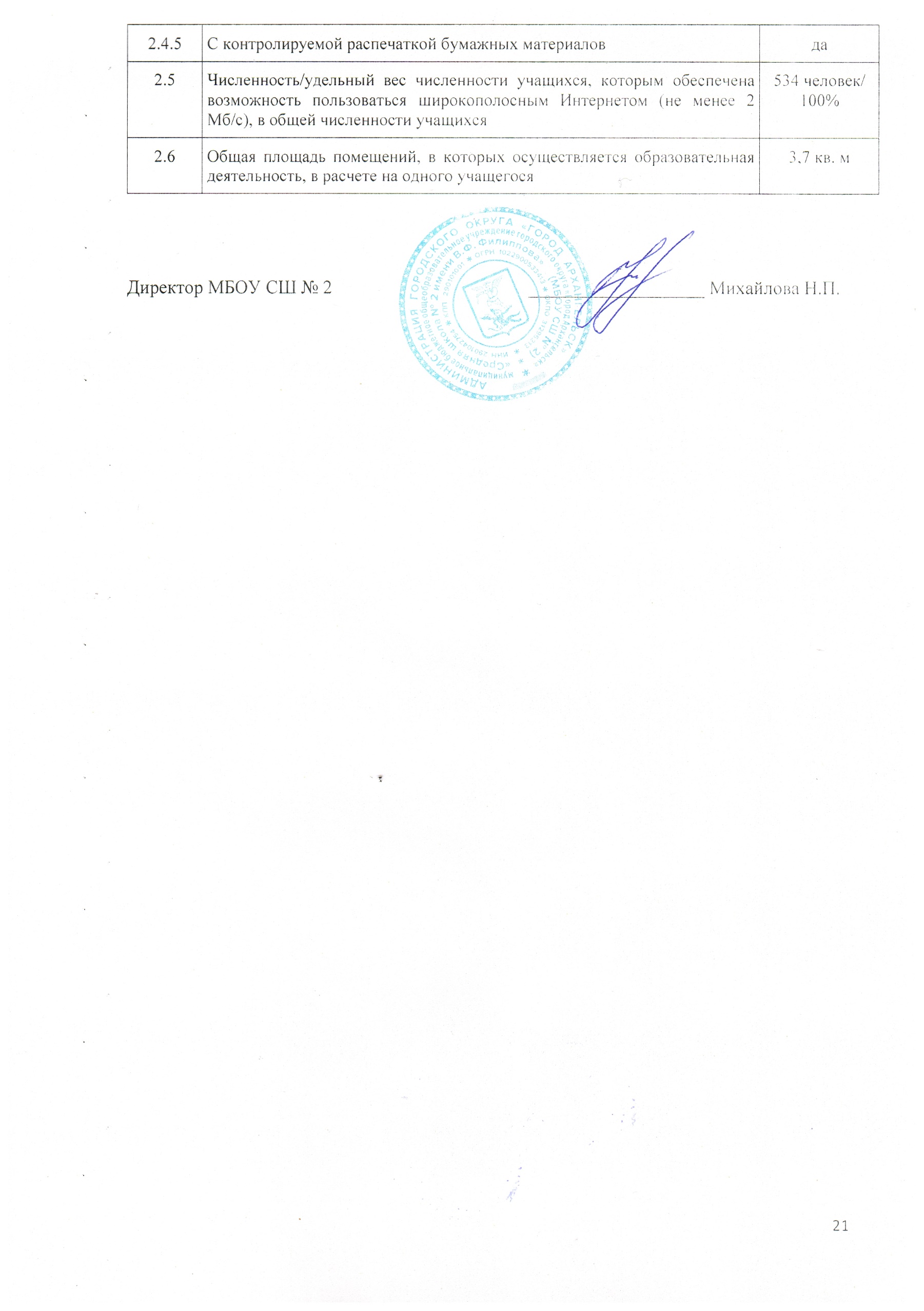 Наименование органаФункцииДиректорКонтролирует работу и обеспечивает эффективное взаимодействие структурных подразделений организации, утверждает штатное расписание, отчетные документы организации, осуществляет общее руководство ШколойОбщее собрание работниковпринятие  коллективного договора;принятие Положения об оплате труда работников Учреждения для последующего его  утверждения директором Учреждения;делегирование представителей работников для ведения коллективных переговоров с директором Учреждения по вопросам заключения, изменения, дополнения коллективного договора и контроля за его выполнением;заслушивание ежегодного отчета комиссии по ведению коллективных переговоров и директора Учреждения о выполнении коллективного  договора;избрание представителей работников в Комиссию по трудовым спорам, определение численности и срока полномочий Комиссии по трудовым спорам Учреждения, избрание ее членов;определение состава, численности и срока полномочий Комиссии по выплатам стимулирующего характера работникам Учреждения;выдвижение коллективных требований работников Учреждения и избрание полномочных представителей для участия в решении коллективного трудового спора; принятие решения об объявлении забастовки и выборы органа, возглавляющего забастовку;обсуждение и принятие программы развития Учреждения.Педагогический советобсуждение и выбор различных вариантов содержания образования, форм, методов образовательного процесса и способов их реализации;организация работы по повышению квалификации педагогических работников, развитию их творческих инициатив;выдвижение кандидатур педагогических работников на награждение;обсуждение годового плана работы Учреждения;выдвижение кандидатур педагогических работников для участия в Совете Учреждения по выборам состава Совета Учреждения;обсуждение и принятие образовательной программы Учреждения;принятие решений о требованиях к одежде учащихся, в том числе о требованиях к ее общему виду, цвету, фасону, видам одежды учащихся, знакам отличия, о правилах её ношения;принятие решений о переводе учащихся из класса в класс, о допуске учащихся к государственной итоговой аттестации, о награждении учащихся, об отчислении учащихся из Учреждения в связи с завершением обучения;принятие решений (с учетом мнения родителей (законных представителей) несовершеннолетнего учащегося и с согласия комиссии по делам несовершеннолетних и защите их прав) об отчислении несовершеннолетнего учащегося, достигшего возраста пятнадцати лет, из Учреждения, как меры дисциплинарного взыскания.Управляющий советутверждение программы развития Учреждения;заслушивание публичного доклада;заслушивание отчетов директора Учреждения и его заместителей по вопросам деятельности Учреждения.Совет учащихся Совет родителейПрофессиональный союз работниковУчет мнения учащихся, родителей (законных представителей) несовершеннолетних учащихся и педагогических работников по вопросам управления  и при принятии локальных нормативных актов, затрагивающих их права и законные интересы.классколичество обучающихся без учёта классов, осуществляющих обучение по адаптированным основным общеобразователь-ным программамколичество обучающихся без учёта классов, осуществляющих обучение по адаптированным основным общеобразователь-ным программамсредняя наполняемость без учёта классов, осуществляющих обучение по адаптированным основным общеобразовательным программам, на параллели, уровне образования, в школекроме того, количество обучающихся в классах, осуществляющих обучение по адаптированным основным общеобразовательным программам (указать вид)итого обучающихсяитого обучающихсяитого обучающихсясредняя наполняе-мость с учётом классов, осуществляющих обучение по адаптированным основным общеобразовательным программам, на  паралле-ли, уровне  образования, в школеподг. класс0000об-сяклассовклассов0подг. класс000000001а252502525251б26260262626всегооб-сяклассов260об-сяоб-сяклассов26всего51226051512262а252502525252б26260262626всегооб-сяклассов260об-сяклассовклассов26всего5122605122263а262601414143б24240202020всегооб-сяклассов250об-сяклассовклассов25всего5022505022254а181802525254б20200222222всегооб-сяклассов190об-сяклассовклассов19всего382190382219итого 1-4об-сяклассов240об-сяклассовклассов24итого 1-4190824019088245а232302323235б272702727275в888 (VII вид)888всегооб-сяклассов258об-сяклассовклассов19всего5022585833196а272702727276б29290292929всегооб-сяклассов280об-сяклассовклассов28всего5622805622287а292902929297б262602626267в8 (VII вид)131313всегооб-сяклассов280об-сяклассовклассов23всего5522806833238а292902929298б28280282828всегооб-сяклассов290об-сяклассовклассов29всего5722905722299а232302323239б262602626269в14 (VII вид)141414всегооб-сяклассов2514об-сяклассовклассов21всего4922514633321итого 5-9об-сяклассов2743об-сяклассовклассов23итого 5-926710274330213132310а17170171717всегооб-сяклассов17об-ся17об-сяклассовклассов17всего17117об-ся1717111711а27270272727всегооб-сяклассов27об-сяоб-сяклассовклассов27всего27127об-ся271127итого 10-11об-сяклассов220об-сяклассовклассов22итого 10-11442220442222Итого по ОУ об-сяклассов2535об-сяклассовклассов23Итого по ОУ 501202535536232323КлассыКоличество обучающихся, чел.Из них:Из них:КлассыКоличество обучающихся, чел.Проживают в  микрорайоне ОУ, чел. Проживают вне микрорайона ОУ, чел.1 А251781 Б24204Показатель уровня обученностиПоказатель уровня качества обученияКоличество учащихся, окончивших на «5»Количество учащихся, окончивших на «4» и «5»1 полугодие 2021 года (31.12.2021)99,8%38%251451 полугодие 2022 года (31.12.2022)99%42%431482020- 2021  учебный год 99,9%38%351572021-2022 учебный год 99,9%35,5%20157Учебный годКоличество выпускниковСуммарный балл за работуСуммарный балл за работуСуммарный балл за работуСуммарный балл за работуНе сдалиСредний балл по русскому языкуУчебный годКоличество выпускников0-1415-2223-2829-332021-202250126176023,5Учебный годКоличество выпускниковСуммарный балл за работуСуммарный балл за работуСуммарный балл за работуСуммарный балл за работуНе сдалиСредний балл по математикеУчебный годКоличество выпускников0-78-1415-2122-322021-20225012281001212Учебный годКоличество выпускниковСуммарный балл за работуСуммарный балл за работуСуммарный балл за работуСуммарный балл за работуНе сдалиСредний балл по информатикеУчебный годКоличество выпускников0-45-1011-1617-192021-2022222146028Учебный годКоличество выпускниковСуммарный балл за работуСуммарный балл за работуСуммарный балл за работуСуммарный балл за работуНе сдалиСредний балл по географииУчебный годКоличество выпускников0-1112-1819-2526-312021-20222012800510Учебный годКоличество выпускниковСуммарный балл за работуСуммарный балл за работуСуммарный балл за работуСуммарный балл за работуНе сдалиСредний балл по обществознаниюУчебный годКоличество выпускников0-1314-2324-3132-372021-20223983100817Учебный годКоличество выпускниковСуммарный балл за работуСуммарный балл за работуСуммарный балл за работуСуммарный балл за работуНе сдалиСредний балл побиологииУчебный годКоличество выпускников0-1213-2425-3536-452021-202280530520Учебный годКоличество выпускниковСуммарный балл за работуСуммарный балл за работуСуммарный балл за работуСуммарный балл за работуНе сдалиСредний балл по химииУчебный годКоличество выпускников0-910-2021-3031-402021-202220110025Учебный годКоличество выпускниковСуммарный балл за работуСуммарный балл за работуСуммарный балл за работуСуммарный балл за работуНе сдалиСредний балл пофизикеУчебный годКоличество выпускников0-1011-2223-3435-452021-202210010027Учебный годКоличество выпускниковСуммарный балл за работуСуммарный балл за работуСуммарный балл за работуСуммарный балл за работуНе сдалиСредний балл по английскому языкуУчебный годКоличество выпускников0-2829-4546-5758-682021-202220200038Учебный годКоличество выпускниковСуммарный балл за работуСуммарный балл за работуСуммарный балл за работуСуммарный балл за работуНе сдалиСредний балл по литературеУчебный годКоличество выпускников0-1516-2627-3637-452021-202220200021Количество сдававшихрезультатыМинимальный балл/средний балл246348/70Математика (базовый уровень)Математика (базовый уровень)Математика (базовый уровень)Количество сдававшихрезультатыМинимальный балл/средний балл85452/68Математика (профильный уровень)Математика (профильный уровень)Количество сдававшихрезультатыМинимальный балл/средний баллМин баллы/средний балл66252/6827/54ФизикаФизикаКоличество сдававшихрезультатыМинимальный балл/средний балл23644/64ЛитератураЛитератураКоличество сдававшихрезультатыМинимальный балл/средний балл54932/52ГеографияГеографияГеографияГеографияКоличество сдававшихКоличество сдававшихрезультатырезультатыМинимальный балл/средний баллМинимальный балл/средний балл11848437/5637/56ИсторияИсторияИсторияИсторияКоличество сдававшихКоличество сдававшихрезультатырезультатыМинимальный балл/средний баллМинимальный балл/средний балл33454532/5332/53БиологияБиологияБиологияБиологияКоличество сдававшихКоличество сдававшихрезультатырезультатыМинимальный балл/средний баллМинимальный балл/средний балл55565636/5236/52УровеньПобедители и призерыЧисленность учащихся в 2022 году(учащийся учтен один раз) (%)Муниципальный51Региональный10, 2Федеральный00до 5 летдо 10лет10-15 лет15-20 лет20-25 лет25 лет и более1397229Общее количество педагогов школыКвалификационная категорияКвалификационная категорияКвалификационная категорияКвалификационная категорияОбщее количество педагогов школыперваявысшаяСЗДне аттестованы42129615Направление2021-20222021-20222022-20232022-2023НаправлениеКоличество кружковКоличество учащихсяКоличество кружковКоличество учащихсяХудожественное4725160Естественнонаучное4884131Физкультурно-спортивное52309279Социально-гуманитарное61198232Итого1950926802Всего состоит на учетеВиды профилактических учетовВиды профилактических учетовВиды профилактических учетовВиды профилактических учетовВиды профилактических учетовВиды профилактических учетовВсего состоит на учетеКДНПДНГБКУ «АЦПСиД»УВСОПМед. организацииВШУНа 31.12.2021191916130-19На 31.12.202214014141-14N п/пПоказателиЕдиница измерения1.Образовательная деятельность1.1Общая численность учащихся534 человек1.2Численность учащихся по образовательной программе начального общего образования 180 человек1.3Численность учащихся по образовательной программе основного общего образования308 человек1.4Численность учащихся по образовательной программе среднего общего образования46 человек1.5Численность/удельный вес численности учащихся, успевающих на "4" и "5" по результатам промежуточной аттестации, в общей численности учащихся219 человек/ 41%1.6Средний балл государственной итоговой аттестации выпускников 9 класса по русскому языку31.7Средний балл государственной итоговой аттестации выпускников 9 класса по математике31.8Средний балл единого государственного экзамена выпускников 11 класса по русскому языку56 балла1.9Средний балл единого государственного экзамена выпускников 11 класса по математике (профильный уровень)48 балла1.10Численность/удельный вес численности выпускников 9 класса, получивших неудовлетворительные результаты на государственной итоговой аттестации по русскому языку, в общей численности выпускников 9 класса1 человек/0,2%1.11Численность/удельный вес численности выпускников 9 класса, получивших неудовлетворительные результаты на государственной итоговой аттестации по математике, в общей численности выпускников 9 класса11 человек/18,9%1.12Численность/удельный вес численности выпускников 11 класса, получивших результаты ниже установленного минимального количества баллов единого государственного экзамена по русскому языку, в общей численности выпускников 11 класса0 человек/0%1.13Численность/удельный вес численности выпускников 11 класса, получивших результаты ниже установленного минимального количества баллов единого государственного экзамена по математике, в общей численности выпускников 11 класса0 человек/ 0%1.14Численность/удельный вес численности выпускников 9 класса, не получивших аттестаты об основном общем образовании, в общей численности выпускников 9 класса17 человек/3,4%1.15Численность/удельный вес численности выпускников 11 класса, не получивших аттестаты о среднем общем образовании, в общей численности выпускников 11 класса0 человек/0%1.16Численность/удельный вес численности выпускников 9 класса, получивших аттестаты об основном общем образовании с отличием, в общей численности выпускников 9 класса0 человек/0%1.17Численность/удельный вес численности выпускников 11 класса, получивших аттестаты о среднем общем образовании с отличием, в общей численности выпускников 11 класса0 человек/0%1.18Численность/удельный вес численности учащихся, принявших участие в различных олимпиадах, смотрах, конкурсах, в общей численности учащихся232 человек/ 43,4%1.19Численность/удельный вес численности учащихся - победителей и призеров олимпиад, смотров, конкурсов, в общей численности учащихся, в том числе:34 человек/ 6,8%1.19.1Регионального уровня1 человек/ 0,2%1.19.2Федерального уровня0 человек/ 0%1.19.3Международного уровня0 человек/ 0 %1.20Численность/удельный вес численности учащихся, получающих образование с углубленным изучением отдельных учебных предметов, в общей численности учащихся26 человек/ 5,2%1.21Численность/удельный вес численности учащихся, получающих образование в рамках профильного обучения, в общей численности учащихся26 человек/ 5,2%1.22Численность/удельный вес численности обучающихся с применением дистанционных образовательных технологий, электронного обучения, в общей численности учащихся0 человек/ 0%1.23Численность/удельный вес численности учащихся в рамках сетевой формы реализации образовательных программ, в общей численности учащихся0 человек/ 0%1.24Общая численность педагогических работников, в том числе:42 человека1.25Численность/удельный вес численности педагогических работников, имеющих высшее образование, в общей численности педагогических работников32 человека/76%1.26Численность/удельный вес численности педагогических работников, имеющих высшее образование педагогической направленности (профиля), в общей численности педагогических работников30 человек/71%1.27Численность/удельный вес численности педагогических работников, имеющих среднее профессиональное образование, в общей численности педагогических работников8 человек/19%1.28Численность/удельный вес численности педагогических работников, имеющих среднее профессиональное образование педагогической направленности (профиля), в общей численности педагогических работников7 человек/17%1.29Численность/удельный вес численности педагогических работников, которым по результатам аттестации присвоена квалификационная категория, в общей численности педагогических работников, в том числе:21 человек/ 38%1.29.1Высшая9 человек/21%1.29.2Первая12 человек/ 29%1.30Численность/удельный вес численности педагогических работников в общей численности педагогических работников, педагогический стаж работы которых составляет:человек/%1.30.1До 5 лет19 человек/45%1.30.2Свыше 30 лет5 человек/ 12%1.31Численность/удельный вес численности педагогических работников в общей численности педагогических работников в возрасте до 30 лет18 человек/43%1.32Численность/удельный вес численности педагогических работников в общей численности педагогических работников в возрасте от 55 лет7 человек/ 17%1.33Численность/удельный вес численности педагогических и административно-хозяйственных работников, прошедших за последние 5 лет повышение квалификации/профессиональную переподготовку по профилю педагогической деятельности или иной осуществляемой в образовательной организации деятельности, в общей численности педагогических и административно-хозяйственных работников42 человек/ 100%1.34Численность/удельный вес численности педагогических и административно-хозяйственных работников, прошедших повышение квалификации по применению в образовательном процессе федеральных государственных образовательных стандартов, в общей численности педагогических и административно-хозяйственных работников36 человек/ 86%2.Инфраструктура2.1Количество компьютеров в расчете на одного учащегося0,17 единиц2.2Количество экземпляров учебной и учебно-методической литературы из общего количества единиц хранения библиотечного фонда, состоящих на учете, в расчете на одного учащегося31 единица2.3Наличие в образовательной организации системы электронного документооборотада2.4Наличие читального зала библиотеки, в том числе:да2.4.1С обеспечением возможности работы на стационарных компьютерах или использования переносных компьютеровда2.4.2С медиатекойнет2.4.3Оснащенного средствами сканирования и распознавания текстовда2.4.4С выходом в Интернет с компьютеров, расположенных в помещении библиотекида